MINUTASesión de seguimiento por parte del Comité de SeguimientoFecha: 29 de enero del año 2020.Participantes en la mesa de trabajo de la sesión:Melina Ramos Muñoz, por parte del Gobierno de Tlajomulco; Gloria Edith Gil Gaitán, por parte del Gobierno de Tlajomulco;Juan Carlos Hernández Espinoza, por parte del Gobierno de Tlajomulco;Jorge Armando Plata Madrigal, por parte del Gobierno de Tlajomulco;Juan Marcos Sánchez Nava, por parte del Consejo Municipal de Participación Ciudadana del Municipio de Tlajomulco;Omar Palafox Sáenz, por parte de la Sociedad Civil;Andrea Rivera Pulido, por parte del Instituto de Transparencia, Información Pública y Protección de Datos Personales del Estado de Jalisco; yRaúl Padilla Alonso, por parte del Instituto de Transparencia, Información Pública y Protección de Datos Personales del Estado de Jalisco.Lugar y fecha de la reunión:Centro Administrativo Tlajomulco (CAT), ubicado en calle Higuera número 70, colonia Centro, Tlajomulco de Zúñiga, Jalisco. Del día 29 de enero del presente año a las 13:00 horas. Orden del día: Lista de asistencia;Revisión de los avances de la certificación de la norma 37001;Asuntos varios; yConclusión.Desarrollo de la reunión: Presentación de los miembros de la mesa, exposición de motivos de la Sesión por parte de la Lic. Melina Ramos Muñoz, exposición sobre toda la norma 37001, por parte de la Directora de Gestión de la Calidad, Gloria Edith Gil Gaitán ¿Qué es? ¿Para qué es? ¿Cómo será su desarrollo? ¿Qué beneficios traerá a la ciudadanía? ¿Quién realiza la certificación? Y ¿Cuál es la finalidad de tener un Gobierno certificado?, posteriormente se proyectaron las fechas estimadas para cada punto del desarrollo de la certificación y se mostraron avances por parte de la Directora de Gestión de la Calidad, con lo anterior se dio paso a las dudas que se tuvieran, en las cuales participaron los CC. Omar Palafox Sáenz, Juan Marcos Sánchez Nava y Andrea Rivera Pulido, con preguntas e inquietudes sobre las fechas estimadas y aportando sugerencias para un desarrollo más práctico, Finalmente una vez resueltas las dudas y anotadas las sugerencias que de dieron en el intercambio de palabras, se concluyó la mesa acordando todos dar un seguimiento mas puntual y aportar lo que cada uno pueda para agilizar la Certificación y poder terminar antes de la fecha estimada, el cierre del evento estuvo a cargo de la Lic. Melina Ramos Muñoz, agradeciendo a los presentes su presencia.Objetivo general de la reunión:Que los miembros del Comité de Seguimiento, el Consejo Ciudadano Municipal de Tlajomulco de Zúñiga y las áreas involucradas en la certificación de la norma 37001, verifiquen los avances, externen su inquietudes, así como propongan mejoras en el desarrollo de la certificación. Desarrollo de la conferencia: Apoyado de diapositivas la Directora de Gestión de la Calidad hablo sobre las generalidad y finalidades de la certificación de la norma 37001, así como los avances que se tienen a la fecha para lograr el objetivo y el compromiso del Gobierno Municipal de Tlajomulco de Zúñiga, Jalisco. Conclusión y cierre del evento: Agradecimientos y anotaciones de las sugerencias por parte de la Directora de Gestión de la Calidad, cierre y despedida por parte de la Lic. Melina Ramos Muñoz. Siendo las 14: 03 horas se dio por concluida la Sesión.Fotos de la conferencia:  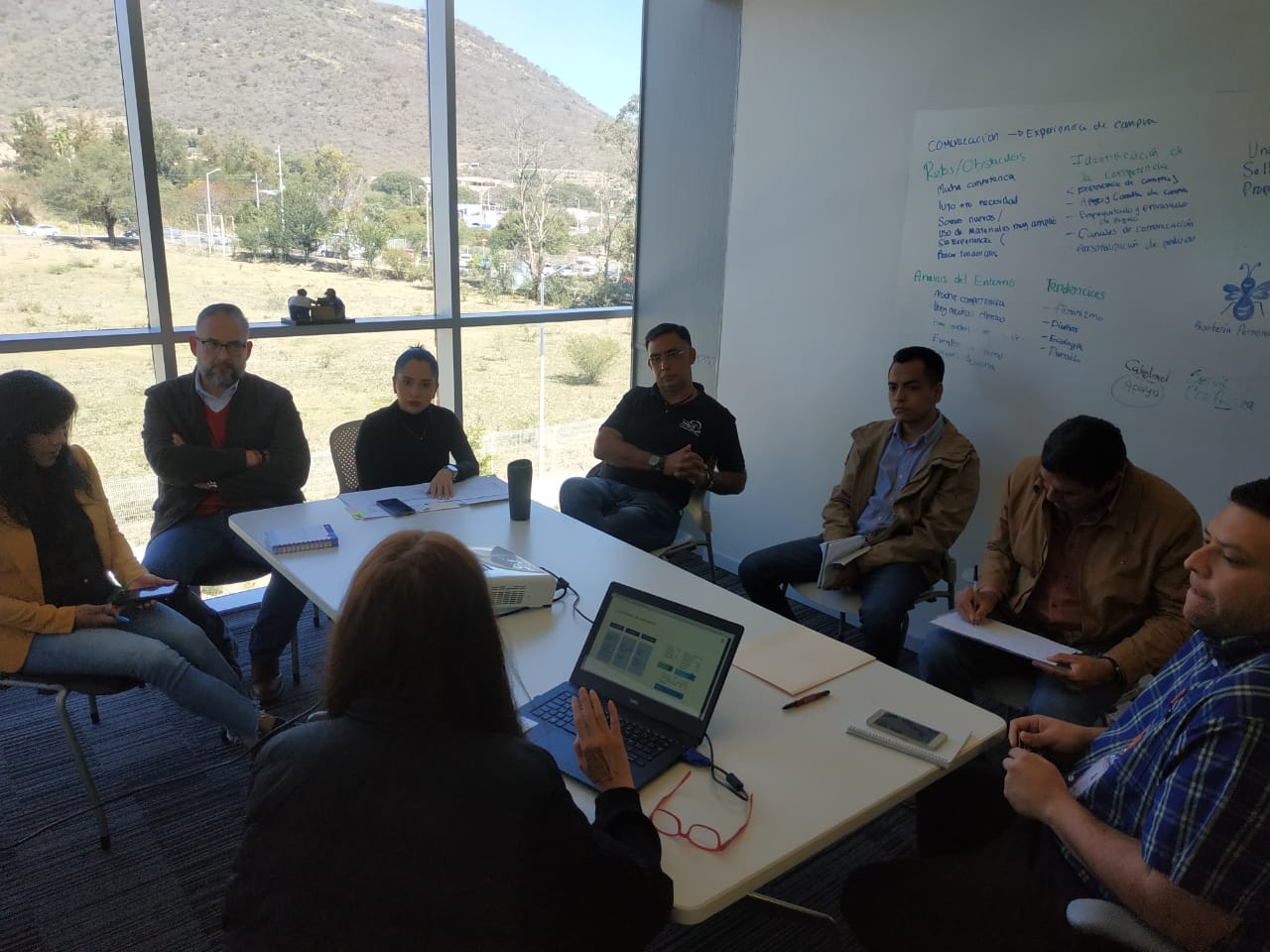 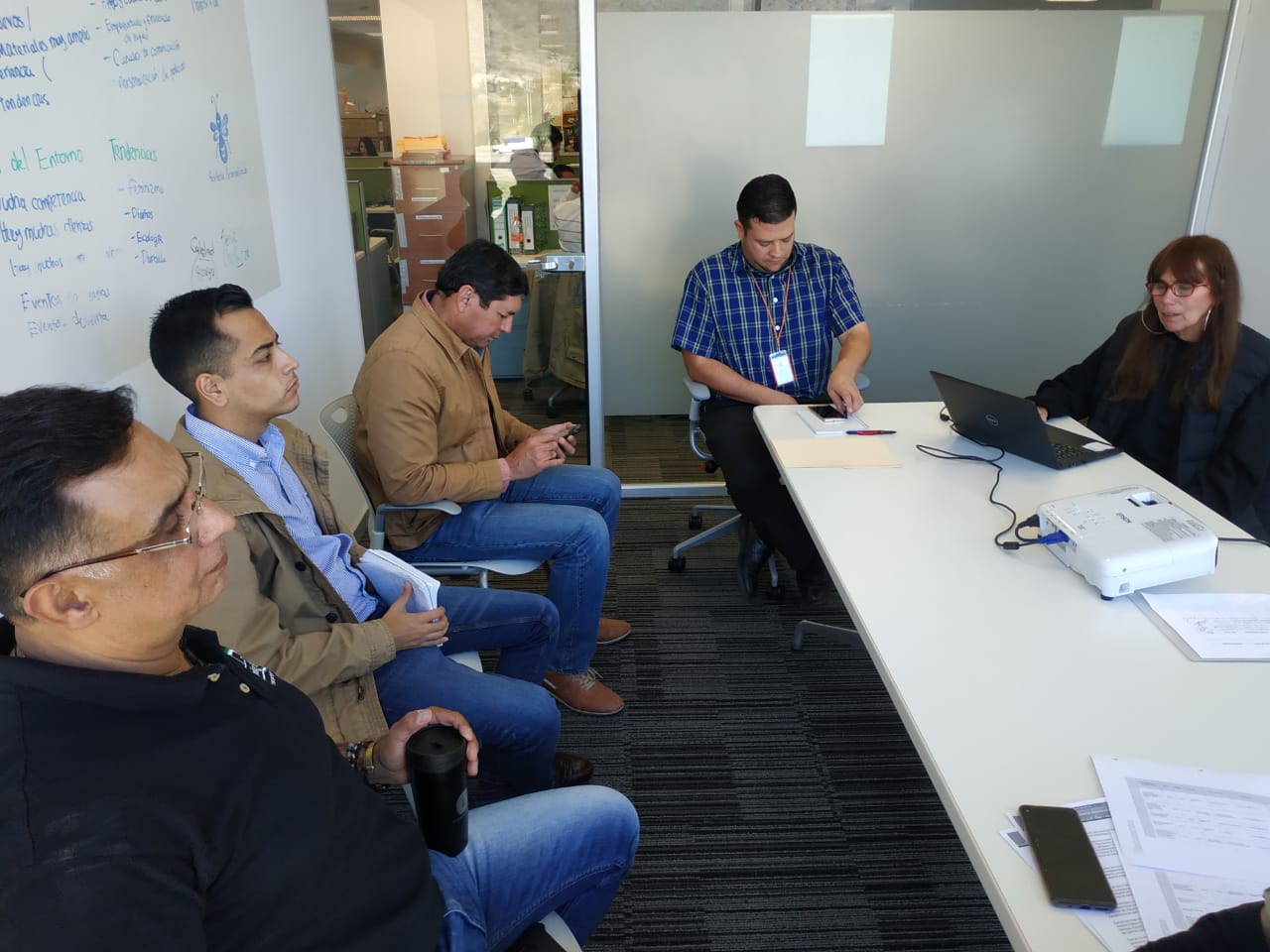 